الثالوثحضرة عبد البهاءأصلي عربي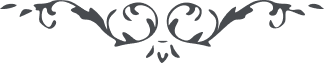 قضية الثالوث – آثار حضرة عبدالبهاء – من مكاتيب حضرة عبدالبهاء، المجلد ١، الصفحة ٩٨وَأَمَّا قَضِيَةُ الثَّالُوثِ اعْلَمْ أَيُّها المُقْبِلُ إِلى ٱللّهِ إِنَّ في كُلِّ دَوْرٍ مِنَ الأَدْوارِ الَّتِيْ أَشْرَقَتِ الأَنْوارُ على الآفاقِ، وَظَهَرَ الظُّهُورُ وتَجَلَّى الرَّبُّ الغَفُورُ في الفارانِ أَوِ السِّيْناء، أَوْ السَّاعِيرِ، لَابُدَّ مِنْ ثَلاثَةٍ:• الفائِضُ الفَيضُ والمُسْتَفِيضُ• المُجَلِّي والتَّجَلِّي والمُتَجَلَّي عَلَيهِ• المُضِيءُ والضِّياءُ والمُسْتَضِيءُأُنْظُرْ في الدَّورِ المُوسَوِيِّ: الرَّبُّ ومُوسى والواسِطةُ النَّارُوَفِي كَوْرِ المَسِيحِ: الأَبُ وَالإِبْنُ والواسِطَةُ رُوحُ القُدسِوَفِي الدَّوْرِ المُحَمَّديِّ: الرَّبُّ والرَّسُولُ والواسِطَةُ جِبْرَئِيلُأُنْظُرْ إِلى الشَّمْسِ وشُعاعِها والحَرارَةِ الَّتِي تَحْدُثُ مِنْ شُعاعِها الشُّعاعُ والحرارَةُ إِنَّما أَثَرانِ مِن آثارِ الشَّمْسِ ولكنْ مُلَازِمانِ لَها ومُنْبَعِثانِ مِنْها، وأَمَّا الشَّمْسُ واحِدَةٌ فِي ذاتِها مُنْفَرِدَةٌ فِي حَقِيقَتِها مُتَوَحِّدَةٌ فِي صِفاتِها، فلا يُمْكِنُ أَنْ يُشابِهَها شَيْءٌ مِنَ الأَشْياءِ، هذا جَوْهَرُ التَّوْحِيدِ وحَقِيقَةُ التَّفْرِيدِ وساذجُ التَّقْديسِ (عبدالبهاء عبّاس)